Анотація навчального курсуМета курсу (набуті компетентності) Метою викладання дисципліни є засвоєння знань про організацію облікового, контрольного й аналітичного процесів на підприємстві в обліку; контроль та аналіз економічних процесів на підприємстві, складання раціональної структури облікового, контрольного й аналітичного процесів, організації роботи виконавців.За результатами опанування навчальної дисципліни здобувачі вищої освіти набувають професійні компетентності, а саме:СК 01. Здатність досліджувати тенденції розвитку економіки за допомогою інструментарію макро- та мікроекономічного аналізу, робити узагальнення стосовно оцінки прояву окремих явищ, які властиві сучасним процесам в економіці.СК 02. Здатність використовувати математичний інструментарій для дослідження соціально-економічних процесів, розв’язання прикладних завдань в сфері обліку, аналізу, контролю, аудиту, оподаткування.СК03. Здатність до відображення інформації про господарські операції суб’єктів господарювання в фінансовому та управлінському обліку, їх систематизації, узагальнення у звітності та інтерпретації для задоволення інформаційних потреб осіб, що приймають рішення. СК06. Здійснювати облікові процедури із застосуванням спеціалізованих інформаційних систем і комп’ютерних технологій. СК10. Здатність застосовувати етичні принципи під час виконання професійних обов’язків. ЗК12. Здатність діяти соціально- відповідально та свідомо.Що забезпечується досягненням наступних програмних результатів навчання:	ПР 02. Розуміти місце і значення облікової, аналітичної, контрольної, податкової тастатистичної систем в інформаційному забезпеченні користувачів обліково-аналітичної інформації у вирішенні проблем в сфері соціальної, економічної і  екологічної відповідальності підприємств.ПР06. Розуміти особливості практики здійснення обліку, аналізу, контролю, аудиту та оподаткування діяльності підприємств різних форм власності, організаційно-правових форм господарювання та видів економічної діяльності.ПР11. Визначати напрями підвищення ефективності формування фінансових ресурсів, їх розподілу та контролю використання на рівні підприємств різних організаційно-правових форм власності.Структура курсуРекомендована літератураОсновна література:1. Загородній А. Г., Кіндрацька Г. І., Пилипенко Л. М. та ін. Вступ до фаху: облік і аудит. Навчальний посібник. Друге видання, доопрацьоване і доповнене. Львів: Видавництво Львівської політехніки, 2015. 288 с.2. Лень В. С., Нехай В. А. Облік і аудит. Вступ до фаху. Навч. посіб. за ред.. В.С. Леня. Київ : Центр учбової літератури, 2009. 256 с.3. Тимошенко З. І., Оніщенко І. Г., Грехов А. М., Палеха Ю. І. Болонський процес : Нормат.–правові док. Київ: Європ. ун–т, 2004. 102 с.4. Вознюк Т. Г. Менеджмент навчально–виховного процесу. Київ: Здоров’я, 2002.128с.5. Вища освіта України і Болонський процес : Навч. посіб. Ред. В. Г. Кремень. Тернопіль: Навч. книга — Богдан, 2004. 384 с.6. Романенко О. Р. Фінанси : підручник. 4-те вид. Київ : Центр учбової літератури, 2009. 312 с.7. Поддєрьогін А. М., Білик М. Д., Буряк Л. Д. та ін. Фінанси підприємств: підручник. Кер. кол. авт. і наук. ред. проф. А.М. Поддєрьогін. Київ: КНЕУ, 2012. 546 с.Додаткова література1. Василик О. Д. Бюджетна система України : підручник. Київ : ЦНЛ, 2004. 544 с.2. Говорушко Т. А. Страхові послуги: підручник. Київ : Центр учбової літератури. 2011. 376 с. 233. Дікань Л. В. Контроль і ревізія : Навчальний посібник. 2-е вид., перероб. і доп. Харків : Вид. ХНЕУ, 2006. 394 с.4. Лень В. С., Гливенко В. В. Бухгалтерський облік в Україні : основи та практика. Навч. посібник. 3-є видання. Київ: Центр навчальної літератури, 2008. 612 с.5. Савлук М. І., Пуховкіна М. Ф. Банківські операції : Підручник [за ред. А.М. Мороз]. 3-є вид., перероб. і доп. Київ : КНЕУ, 2008. 608 с.           6. Юрій С. І., Стоян В. І., Данилевич О. С. Казначейська система : підруч. Київ: КНЕУ,2014. 354.Інформаційні ресурси.1. http://zakon2.rada.gov.ua - Верховна Ради України;2. http:// www.minfin.gov.ua - Міністерство фінансів України;3. http:// www. library. univ.kiev.ua/ukr/res/resour.php3 – Бібліотеки в Україні;4. http://www.nbuv.gov.ua/–Національна бібліотека України ім. В.І. Вернадського;5. http://www.nbuv.gov.ua/portal/libukr.html – Бібліотеки та науково-інформаційні центри України;6. http://vobu.ua/ukr/"Все про бухгалтерський облік" - всеукраїнська професійна бухгалтерська газета;7. http://library.if.ua/books/ – Бібліотека економіста в Україні;8. http://vobu.ua/ukr/– "Все про бухгалтерський облік" - всеукраїнська професійна бухгалтерська газета;9. http://www.balance.ua/ – Видавничо-консалтингова компанія Баланс-Клуб;10. http://www.osvita.com.ua - освітній портал;Методичне забезпечення1.      Опорний конспект лекцій у системі дистанційного навчання СНУ ім. В. Даля 2.      Роздатковий матеріал.Оцінювання курсуТаблиця 1 Бали оцінки за навчальну діяльність - денна форма, 1 семестрТаблиця 2 Бали оцінки за навчальну діяльність – заочна форма, 1 семестрТаблиця 3 Шкала оцінювання національна та ECTSПолітика курсуСилабус курсу:Силабус курсу: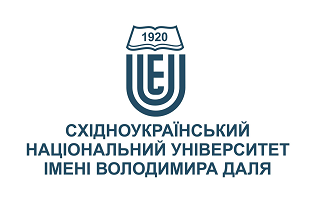 ВСТУП ДО ФАХУВСТУП ДО ФАХУСтупінь вищої освіти:БакалаврБакалаврСпеціальність: 071  «Облік і оподаткування»071  «Облік і оподаткування»Рік підготовки:11Семестр викладання:ОсіннійОсіннійКількість кредитів ЄКТС:55Мова(-и) викладання:українськаукраїнськаВид семестрового контролюіспитіспитАвтор курсу та лектор:Автор курсу та лектор:Автор курсу та лектор:Автор курсу та лектор:Автор курсу та лектор:к.е.н. доц. Серікова Ольга Миколаївнак.е.н. доц. Серікова Ольга Миколаївнак.е.н. доц. Серікова Ольга Миколаївнак.е.н. доц. Серікова Ольга Миколаївнак.е.н. доц. Серікова Ольга Миколаївнак.е.н. доц. Серікова Ольга Миколаївнак.е.н. доц. Серікова Ольга Миколаївнак.е.н. доц. Серікова Ольга Миколаївнавчений ступінь, вчене звання, прізвище, ім’я та по-батьковівчений ступінь, вчене звання, прізвище, ім’я та по-батьковівчений ступінь, вчене звання, прізвище, ім’я та по-батьковівчений ступінь, вчене звання, прізвище, ім’я та по-батьковівчений ступінь, вчене звання, прізвище, ім’я та по-батьковівчений ступінь, вчене звання, прізвище, ім’я та по-батьковівчений ступінь, вчене звання, прізвище, ім’я та по-батьковівчений ступінь, вчене звання, прізвище, ім’я та по-батьковідоцент кафедри обліку та оподаткуваннядоцент кафедри обліку та оподаткуваннядоцент кафедри обліку та оподаткуваннядоцент кафедри обліку та оподаткуваннядоцент кафедри обліку та оподаткуваннядоцент кафедри обліку та оподаткуваннядоцент кафедри обліку та оподаткуваннядоцент кафедри обліку та оподаткуванняпосадапосадапосадапосадапосадапосадапосадапосадаOlga.sm.mymail@gmail.com+380504762502Viber за номером телефону Viber за номером телефону 513ГК аудиторія кафедри ОбОп електронна адресателефонмесенджермесенджерконсультаціїЦілі вивчення курсу:Метою лекційних занять за дисципліною є засвоєння здобувачами освіти теоретичних знань з історії бухгалтерського обліку задля кращого розуміння бухгалтерського обліку як науки; формування у майбутніх спеціалістів за професійним спрямовуванням з обліку і оподаткування системних знань з концептуальних основ, вивчення системи вищої економічної освіти для забезпечення знайомства здобувачами освіти з особливостями майбутньої професії; надання здобувачам освіти загального поняття про бухгалтерський облік, його місце і роль в системі економічних відносин, ознайомлення з правами, обов'язками і відповідальністю посадових осіб, які здійснюють ведення обліку, з основними вимогами до організації бухгалтерського обліку на підприємстві.Метою самостійної роботи за дисципліною є опанування здобувачами освіти навчального курсу, отримання глибоких знань  зрозуміти значення бухгалтерського обліку та оподаткування, їх сучасний стан та можливі напрями розвитку; дати зрозуміти здобувачам освіти, що історична еволюція бухгалтерського обліку, як науки, розглядається не заради неї самої, а для полегшення розуміння теперішнього і передбачення майбутнього.Результати навчання:Знання: є опанування та отримання теоретичних і практичних навичок які дозволять інтегрувати в собі попередньо здобуті знання з різних галузей економіки, досягнення здобувачами освіти сучасного конструктивного, фундаментального мислення та системи спеціальних знань щодо основних положень теорії і практики бухгалтерського обліку, здатності їх використовувати в галузях фінансів.Вміння: демонструвати базові знання та розуміння економічних категорій, законів, причинно-наслідкових та функціональних зв’язків, які існують між процесами та явищами на різних рівнях економічних систем; знати місце і значення облікової, аналітичної, контрольної, податкової та статистичної систем в інформаційному забезпеченні користувачів обліково-аналітичної інформації у вирішенні проблем в сфері соціальної, економічної і екологічної відповідальності підприємств, установ, організацій; усвідомлювати сутність об’єктів обліку, аналізу, контролю, аудиту, оподаткування та розуміти їх роль і місце в господарській діяльності.Передумови до початку вивчення:Базові знання щодо загальних економічних процесів, історія економіки.№ТемаГодини (Л/ПЗ)Стислий змістІнструменти і завдання1Організація бізнесу в Україні2/2Загальна характеристика бізнесу в Україні, його сутність та види. Сутності бізнесу в Україні і принципів його організації.Практичні вправиТестиІндивідуальні завдання2Загальна характеристика професії2/2Історія бухгалтерського обліку. Вимоги, щопред'являються до бухгалтерів в сучасному суспільстві. Сертифікація бухгалтерів. Споріднені професії. Функції та навики, якими повинен володіти бухгалтер з метоюзабезпечення конкурентоспроможного розвитку підприємства.Практичні вправиТестиІндивідуальні завдання3Бухгалтерський облік: мова бізнесу2/2Поняття ролі і місця бухгалтерського обліку в процесі управління діяльність підприємства. Огляд сучасних підходів доорганізації обліку на підприємствах.Практичні вправиТестиІндивідуальні завдання4Міжнародні освітні стандарти для професійнихбухгалтерів і професійні організації2/2Вивчення міжнародних освітніх стандартів для професійних бухгалтерів і професійні організації. Розгляд професійних вимог іпрофесійних обов’язків сучасного бухгалтера.Практичні вправиТестиІндивідуальні завдання5Організація бухгалтерського обліку і оподаткування в Україні2/2Бухгалтерський облік: сутність, значення, стандарти. Правове регулювання бухгалтерського обліку та фінансової звітності в Україні. Класифікація видів обліку. Мета та завдання бухгалтерського обліку. Перспективи професії. Проблеми підготовки фахівців для економічної сфери.Практичні вправиТестиІндивідуальні завдання6Оволодіння секретамипрофесії бухгалтера2/2Установка на навчання. Психофізіологічні основи розумової діяльності. Динаміка працездатності. Навички та вміння. Процеси переробки інформації людиною Роль планування у прийнятті управлінських рішень. Роль прогнозування у прийнятті управлінських рішень. Роль контролю у прийнятті управлінських рішень. Роль аналізу у прийнятті управлінських рішень.Практичні вправиТестиІндивідуальні завдання7Підвищенняпродуктивностіпраці та вимогидо працівниківбухгалтерської служби2/2Сучасні вимоги та підбір кадрів економічного відділу. Вимоги до робочого місця економіста та контроль за їхдотриманням. Порівняльна характеристика кваліфікаційних вимог економіста та бухгалтера. Порівняльна характеристика завдань та обов’язків головного економіста та начальника фінансової служби підприємства.Практичні вправиТестиІндивідуальні завдання8Аналіз господарської діяльності2/1Основні поняття та роль економічного аналізу за ринкових відносин. Історія та перспективи розвитку економічного аналізу. Мета, завдання та основні категорії економічного аналізу. Зв’язок економічного аналізу з іншими науковими дисциплінами. Предмет економічного аналізу. Види й напрямки економічного аналізу. Організація аналітичної роботи на підприємстві. Економічний аналіз і прийняття управлінських рішень. Організація економічного аналізу на підприємстві.Практичні вправиТестиІндивідуальні завдання9Організація аудиту в Україні2/1Аудитор, його статус та сертифікація. Аудиторська діяльність. Управління аудиторською діяльністю. Цілі та принципи аудиту. Характеристика міжнародних стандартів аудиту. Кодекс аудитора. Організація внутрішнього аудиту на підприємстві. Планування аудиту.Практичні вправиТестиІндивідуальні завданняТема 1Тема 2Тема 3Тема 4 Тема 5  Тема 6Тема7Тема8Тема9ІспитСумадо 8до 8до 8 до 8до 8до 8до 8до 8до 8до 30100Присутність на всіх заняттяхАктивність, виконання та захист практичних завданьВиконання і захист контрольної роботиІспит(тестування)Сумадо 10до 30до 20до 40100Сума балів за всі види навчальної діяльностіОцінка ECTSОцінка за національною шкалоюОцінка за національною шкалоюСума балів за всі види навчальної діяльностіОцінка ECTSдля екзамену, курсового проекту (роботи), практикидля заліку90 – 100Авідмінно зараховано82-89Вдобре зараховано74-81Сдобре зараховано64-73Dзадовільно зараховано60-63Е задовільно зараховано35-59FXнезадовільно з можливістю повторного складанняне зараховано з можливістю повторного складання0-34Fнезадовільно з обов’язковим повторним вивченням дисциплінине зараховано з обов’язковим повторним вивченням дисципліниПлагіат та академічна доброчесність:Під час виконання завдань студент має дотримуватись політики академічної доброчесності. Під час виконання завдань та використання інформаційних джерел оформлювати їх відповідними посиланнями. Копіювання, запозичення та списування заборонене .Завдання і заняття: Вимоги до студента:- не запізнюватись на заняття;- не пропускати заняття та у випадку хвороби підтверджувати довідкою з медичного закладу;- активно приймати участь у навчальному процесі;- бути пунктуальним та обов’язковим;- своєчасно та якісно виконувати завдання визначені викладачемПоведінка в аудиторії:Вимоги до студента:Бути присутнім в аудиторії згідно розкладу та часу проведення занятьзалишати аудиторію з дозволу викладача;не заважати викладачу проводити заняття.бути підготовленим відповідно до тем курсу;виконувати вимоги та своєчасно проходити контрольні заходи.